报名热线：15651543051（微信同号）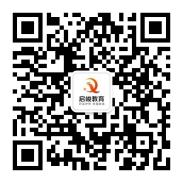 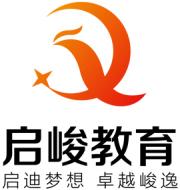 附件1建湖县部分中小学、公办幼儿园2021年公开招聘教师拟参加面试考生资格复审人员名单姓名岗位名称岗位代码报考单位准考证号笔试成绩名次是否通过备注景小蓉高中语文教师(县城)101县城高中学校202123019711是周晶晶高中语文教师(县城)101县城高中学校202123011702是肖颖高中语文教师(县城)101县城高中学校202123017693是张彩云高中语文教师(县城)101县城高中学校202123009674是陈娟高中语文教师(县城)101县城高中学校202123018645是秦旖阳高中语文教师(县城)101县城高中学校202123010626是季灵灵高中英语教师(县城)103县二中202127013841是吴绘绘高中英语教师(县城)103县二中202127012812是高梁高中物理教师(县城)104县二中202128001851是廖玥高中化学教师(镇区)106上冈高中202128013681是黄同庆高中生物教师(县城)107县城高中学校202128026881是陈淇玮高中生物教师(县城)107县城高中学校202128027852是周逸高中政治教师(县城)108县城高中学校202129002871是谷晓洁高中政治教师(县城)108县城高中学校202129003822是张昕玥初中语文教师(县城)201县城初中学校（校区）202122009821是袁鸣初中语文教师(县城)201县城初中学校（校区）202122010812是孙瑶初中语文教师(县城)201县城初中学校（校区）202122003783是江云云初中语文教师(县城)201县城初中学校（校区）202122007764是李涵初中语文教师(县城)201县城初中学校（校区）202122015764是王俊凤初中语文教师(县城)201县城初中学校（校区）202122008746是王译初中语文教师(县城)201县城初中学校（校区）202122006717是王晨亚初中语文教师(县城)201县城初中学校（校区）202122022717是李鑫初中语文教师(镇区)202上冈实中202123007781是周建明初中语文教师(镇区)202上冈实中202123006742是戴瑜瑶初中语文教师(镇区)202上冈实中202123001733是纪文霞初中语文教师(镇区)202上冈实中202123008714是郑玉婷初中数学教师(县城)203县城初中学校（校区）202124002981是孙刚初中数学教师(县城)203县城初中学校（校区）202124018981是嵇蓁淇初中数学教师(县城)203县城初中学校（校区）202124005973是孙叶初中数学教师(县城)203县城初中学校（校区）202125013964是王立初中数学教师(县城)203县城初中学校（校区）202124016945是季伟初中数学教师(县城)203县城初中学校（校区）202125014945是唐前初中数学教师(县城)203县城初中学校（校区）202124008937是夏雨初中数学教师(县城)203县城初中学校（校区）202124003928是同分跟进于利成初中数学教师(县城)203县城初中学校（校区）202124007928是同分跟进范文婷初中数学教师(镇区)204上冈实中202125022951是孙梦琪初中数学教师(镇区)204上冈实中202125026852是张妍初中英语教师(县城)205县城初中学校（校区）202127005881是管鑫初中英语教师(县城)205县城初中学校（校区）202127008852是夏易初中英语教师(县城)205县城初中学校（校区）202126004843是潘金金初中英语教师(县城)205县城初中学校（校区）202127007814是周欣怡初中物理教师(县城)206县城初中学校（校区）202128004931是潘奕彤初中物理教师(县城)206县城初中学校（校区）202128007852是王月颖初中物理教师(镇区)207上冈实中202128009881是曹天莹初中化学教师(县城)208县城初中学校（校区）202128019821是李宗祥初中化学教师(县城)208县城初中学校（校区）202128018732是骆元初中化学教师(镇区)209上冈实中202128024711是郑玉姣初中化学教师(镇区)209上冈实中202128025642是祁一丹初中政治教师(县城)210县城初中学校（校区）202129004881是于成婷初中政治教师(县城)210县城初中学校（校区）202129005712是洪远兰初中地理教师(县城)211县城初中学校（校区）202129014791是吴雅洁初中地理教师(县城)211县城初中学校（校区）202129012742是王莹小学语文教师(县城)301县城小学学校（校区）202101010811是王希尧小学语文教师(县城)301县城小学学校（校区）202102008802是季雨馨小学语文教师(县城)301县城小学学校（校区）202101012793是查卿云小学语文教师(县城)301县城小学学校（校区）202103018793是孙添翼小学语文教师(县城)301县城小学学校（校区）202103025775是陈玉梅小学语文教师(县城)301县城小学学校（校区）202101024766是华静怡小学语文教师(县城)301县城小学学校（校区）202102009766是朱嘉岚小学语文教师(县城)301县城小学学校（校区）202103011766是徐平小学语文教师(县城)301县城小学学校（校区）202101005759是陈颖小学语文教师(县城)301县城小学学校（校区）202103017759是吉倩小学语文教师(县城)301县城小学学校（校区）202103029759是丁汝小学语文教师(县城)301县城小学学校（校区）202104019759是颜淑慧小学语文教师(县城)301县城小学学校（校区）202106006759是刘洁小学语文教师(县城)301县城小学学校（校区）2021030227414是唐影小学语文教师(县城)301县城小学学校（校区）2021040187414是费莉莉小学语文教师(县城)301县城小学学校（校区）2021050067414是郭冰倩小学语文教师(县城)301县城小学学校（校区）2021070117414是赵庆钰小学语文教师(县城)301县城小学学校（校区）2021070187414是徐萌小学语文教师(县城)301县城小学学校（校区）2021070237414是周春艳小学语文教师(县城)301县城小学学校（校区）2021010027320是邢梦婷小学语文教师(县城)301县城小学学校（校区）2021010067320是李蓓蕾小学语文教师(县城)301县城小学学校（校区）2021010157320是王选小学语文教师(县城)301县城小学学校（校区）2021050087320是潘颖小学语文教师(县城)301县城小学学校（校区）2021010147224是同分跟进江明燕小学语文教师(县城)301县城小学学校（校区）2021010167224是同分跟进刘莉莉小学语文教师(县城)301县城小学学校（校区）2021020187224是同分跟进曹明正小学语文教师(县城)301县城小学学校（校区）2021020287224是同分跟进姚梦月小学语文教师(县城)301县城小学学校（校区）2021020307224是同分跟进丁雅妮小学语文教师(县城)301县城小学学校（校区）2021030057224是同分跟进潘昀秋小学语文教师(县城)301县城小学学校（校区）2021040057224是同分跟进张慕文小学语文教师(县城)301县城小学学校（校区）2021040127224是同分跟进周立君小学语文教师(县城)301县城小学学校（校区）2021050287224是同分跟进杨逸小学语文教师(县城)301县城小学学校（校区）2021060237224是同分跟进孙彬楠小学语文教师(县城)301县城小学学校（校区）2021070077224是同分跟进顾孟悦小学语文教师(县城)301县城小学学校（校区）2021070227224是同分跟进倪萍小学数学教师(县城)302县城小学学校（校区）202116001971是倪铭小学数学教师(县城)302县城小学学校（校区）202108009962是陈梅小学数学教师(县城)302县城小学学校（校区）202115020962是王亚文小学数学教师(县城)302县城小学学校（校区）202109021954是张思信小学数学教师(县城)302县城小学学校（校区）202108023945是李海霞小学数学教师(县城)302县城小学学校（校区）202110002945是刘晶晶小学数学教师(县城)302县城小学学校（校区）202110011945是徐仁杰小学数学教师(县城)302县城小学学校（校区）202110014945是武浩小学数学教师(县城)302县城小学学校（校区）202111026945是李悦小学数学教师(县城)302县城小学学校（校区）202112016945是卢楠小学数学教师(县城)302县城小学学校（校区）202115017945是刘露小学数学教师(县城)302县城小学学校（校区）202115025945是蒋梦霞小学数学教师(县城)302县城小学学校（校区）2021100309313是同分跟进王颖小学数学教师(县城)302县城小学学校（校区）2021110169313是同分跟进周津羽小学数学教师(县城)302县城小学学校（校区）2021120029313是同分跟进张馨文小学数学教师(县城)302县城小学学校（校区）2021120139313是同分跟进陶焘小学数学教师(县城)302县城小学学校（校区）2021120179313是同分跟进温舒寒小学数学教师(县城)302县城小学学校（校区）2021120219313是同分跟进陆钰雯小学英语教师(县城)303县城小学学校（校区）202118020961是李莹小学英语教师(县城)303县城小学学校（校区）202119008942是王靖小学英语教师(县城)303县城小学学校（校区）202117030923是刘建新小学英语教师(县城)303县城小学学校（校区）202119002923是潘星月小学英语教师(县城)303县城小学学校（校区）202119018923是尹沁昀小学英语教师(县城)303县城小学学校（校区）202119019923是王楠小学英语教师(县城)303县城小学学校（校区）202117010907是同分跟进胥榕小学英语教师(县城)303县城小学学校（校区）202117014907是同分跟进季兰兰小学英语教师(县城)303县城小学学校（校区）202117019907是同分跟进夏艳小学英语教师(县城)303县城小学学校（校区）202117025907是同分跟进翁佩佩小学英语教师(县城)303县城小学学校（校区）202118021907是同分跟进王梦君小学音乐教师(县城)304县城小学学校（校区）202120002931是孙一凡小学音乐教师(县城)304县城小学学校（校区）202120010922是袁娇小学音乐教师(县城)304县城小学学校（校区）202120018922是袁艳小学音乐教师(县城)304县城小学学校（校区）202120020922是张木林小学计算机教师(县城)306实践基地202121002731是叶海霞小学计算机教师(县城)306实践基地202121004682是同分跟进冯艳小学计算机教师(县城)306实践基地202121007682是同分跟进李媛媛特殊教育教师(县城)307县特校20212101374.51是葛宇圣特殊教育教师(县城)307县特校202121010742是钟绮红旅游管理专业课教师401建湖中专202130002861是蒋强娣旅游管理专业课教师401建湖中专202130015822是同分跟进严梦玲旅游管理专业课教师401建湖中专202130016822是同分跟进陆文龙机械实习指导教师402建湖中专20213002680.51是杨海霞机械实习指导教师402建湖中专202130021772是吴冬梅旅游管理实习指导教师403建湖中专202130017861是朱慧敏驻城幼儿园教师（A组）501驻城幼儿园A组20213102492.51是宋淼驻城幼儿园教师（A组）501驻城幼儿园A组202136004842是郭苏磊驻城幼儿园教师（A组）501驻城幼儿园A组202131005833是黄慧驻城幼儿园教师（A组）501驻城幼儿园A组202134008824是胡银莹驻城幼儿园教师（A组）501驻城幼儿园A组202132012805是孟伟伟驻城幼儿园教师（A组）501驻城幼儿园A组202140003805是管晓红驻城幼儿园教师（A组）501驻城幼儿园A组20213302379.57是徐露驻城幼儿园教师（A组）501驻城幼儿园A组202136030798是于泽西驻城幼儿园教师（A组）501驻城幼儿园A组202140022798是侍美驻城幼儿园教师（A组）501驻城幼儿园A组2021330177810是张彤驻城幼儿园教师（A组）501驻城幼儿园A组2021380087810是王媛媛驻城幼儿园教师（A组）501驻城幼儿园A组20214200277.512是王桥驻城幼儿园教师（A组）501驻城幼儿园A组2021310157713是裴明慧驻城幼儿园教师（A组）501驻城幼儿园A组2021330287713是孟青驻城幼儿园教师（A组）501驻城幼儿园A组20213202776.515是陈莹驻城幼儿园教师（A组）501驻城幼儿园A组20213302676.515是夏凡驻城幼儿园教师（A组）501驻城幼儿园A组2021310267617是祁慧驻城幼儿园教师（A组）501驻城幼儿园A组2021330067617是朱东婷驻城幼儿园教师（A组）501驻城幼儿园A组2021360127617是凌娟驻城幼儿园教师（A组）501驻城幼儿园A组20213502375.520是沈维维驻城幼儿园教师（B组）502驻城幼儿园B组20215301486.51是秦晶驻城幼儿园教师（B组）502驻城幼儿园B组202151002852是李思思驻城幼儿园教师（B组）502驻城幼儿园B组20214900184.53是汤慧驻城幼儿园教师（B组）502驻城幼儿园B组202150012844是姜玲玲驻城幼儿园教师（B组）502驻城幼儿园B组202151001835是李盼驻城幼儿园教师（B组）502驻城幼儿园B组20214502281.56是沈星星驻城幼儿园教师（B组）502驻城幼儿园B组202145024817是崔玉庆驻城幼儿园教师（B组）502驻城幼儿园B组20214901680.58是李秋灵驻城幼儿园教师（B组）502驻城幼儿园B组20215200380.58是王慧驻城幼儿园教师（B组）502驻城幼儿园B组2021440288010是王月悦驻城幼儿园教师（B组）502驻城幼儿园B组2021470028010是张静驻城幼儿园教师（B组）502驻城幼儿园B组2021480108010是唐天羚驻城幼儿园教师（B组）502驻城幼儿园B组20214701179.513是黄苒驻城幼儿园教师（B组）502驻城幼儿园B组20214800479.513是孟晶晶驻城幼儿园教师（B组）502驻城幼儿园B组20215002879.513是刘珊驻城幼儿园教师（B组）502驻城幼儿园B组20215201579.513是高萌萌驻城幼儿园教师（B组）502驻城幼儿园B组2021490027917是张凡驻城幼儿园教师（B组）502驻城幼儿园B组2021500147818是李青驻城幼儿园教师（B组）502驻城幼儿园B组2021530017818是高娜驻城幼儿园教师（B组）502驻城幼儿园B组20215301377.520是赵少萍镇区幼儿园教师（C组）503镇区幼儿园C组20215803085.51是李美雪镇区幼儿园教师（C组）503镇区幼儿园C组20216100285.51是张青卉镇区幼儿园教师（C组）503镇区幼儿园C组202157028853是孙倩镇区幼儿园教师（C组）503镇区幼儿园C组202160005834是倪慧镇区幼儿园教师（C组）503镇区幼儿园C组202161029834是王勤镇区幼儿园教师（C组）503镇区幼儿园C组20215602682.56是陆招娣镇区幼儿园教师（C组）503镇区幼儿园C组20215802182.56是付怀玲镇区幼儿园教师（C组）503镇区幼儿园C组202154019828是刘正兰镇区幼儿园教师（C组）503镇区幼儿园C组202158010828是季敏镇区幼儿园教师（C组）503镇区幼儿园C组20215500481.510是吴汝巧镇区幼儿园教师（C组）503镇区幼儿园C组2021540118111是杨阳镇区幼儿园教师（C组）503镇区幼儿园C组2021570208111是刘成程镇区幼儿园教师（C组）503镇区幼儿园C组2021560108013是李珍镇区幼儿园教师（C组）503镇区幼儿园C组2021590097814是李娟镇区幼儿园教师（C组）503镇区幼儿园C组2021590127814是刘利丽镇区幼儿园教师（C组）503镇区幼儿园C组20215701277.516是朱萍镇区幼儿园教师（C组）503镇区幼儿园C组20216102777.516是袁航镇区幼儿园教师（C组）503镇区幼儿园C组2021540027718是同分跟进张苏青镇区幼儿园教师（C组）503镇区幼儿园C组2021560117718是同分跟进冯瑞镇区幼儿园教师（C组）503镇区幼儿园C组2021590257718是同分跟进陈姝烨镇区幼儿园教师（C组）503镇区幼儿园C组2021610047718是同分跟进